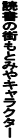 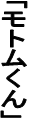 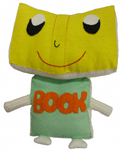 　百科事典って使っていますか？百科事典を使うとインターネットよりももっと楽しく、深く調べることができるのですよ。調べ方のキホンから意外な活用方法まで、みんなで楽しみながら、百科事典の使い方を学んで、二学期からの学習に役立てましょう！　【日　時】 平成３０年８月１日（水）　親子向け（親子でいっしょに調べ学習にチャレンジ）　１３：３０～１４：００保護者・先生向け（子どもへの教え方を学ぶ）　　　　１４：３０～１６：００②のいづれか、または両方に参加できます。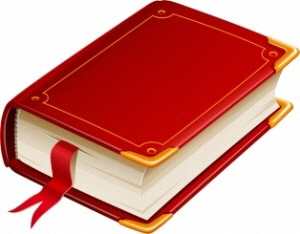 　【場　所】 本宮市立しらさわ夢図書館　視聴覚室 　　【内　容】　百科事典の活用についての説明と実践　　　　　　　　　　　出版社による専門講師による百科事典の使い方を説明の後、実際に百科事典を使って、いろいろな活用のしかたを学びます。当日使用する百科事典はすべて図書館で準備します。（参加無料）　【対　象】　小学生（保護者同伴可）、保護者、教育関係者、一般　【講　師】　百科事典出版社の専門講師　【参加方法】　下記の申込書に必要事項を明記して、７月２０日（金）までに直接しらさわ図書館へお申し込みください。（電話・ＦＡＸでの申し込みも可）【定　　　員】　①②とも　２０名前後（限定・先着順　お早めにお申し込みください。）《お問い合わせ先》  しらさわ夢図書館 　 電話４４－２１１２　 Fax４４－４２８４ ・・・・・・・・・・・・・・・　（　キ リ ト リ セ ン　）　・・・・・・・・・・・・・・・・「百科事典で調べ学習にチャレンジ！」参加申込書申し込み日：平成３０年 　月    日　　　          　　保護者氏名              　　　ふりがな参加者氏名性 別男　・　女（いずれか○）男　・　女（いずれか○）学　校　名または勤務先小　学　校         　年生（　　　　　　　　　　　　　　　　）小　学　校         　年生（　　　　　　　　　　　　　　　　）電 話番 号－－郵便番号住     所〒　　  －本宮市      字        　　　  番地参加（いづれかに○）参加者内　訳参加（いづれかに○）参加者内　訳参加（いづれかに○）参加者内　訳親子の部　保護者・先生の部全員で　（　　　　　）名大人（　）名　　子供（　）名